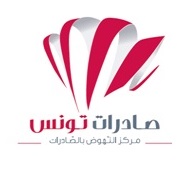 برنــــــامج الملتـــقى «فرص التّصدير نحو السّوق الرّوسية في قطاع الّصناعات الغذائيّة» الأربعاء 29 أكتوبر 2014بنزل سيفاكس - صفاقس 09.00 : التّسجيل09.15 : إفتتاح الملتقى09.30 : مداخلة المستشار التّجاري لسفارة روسيا بتونس حول الفرص التّصديريّة على السّوق الرّوسيّة.10.00 : مداخلة حول الفرص التّصديريّة لمنتوجات الصّناعات الغذائيّة على السّوق الرّوسيّة يقدّمها مدير مركزي بمركز النّهوض بالصّادرات.10.30 : تقديم تجارب تصدير على السّوق الرّوسيّة لمؤسّستين تونسيّتين في قطاع الصّناعات الغذائيّة.11.10 : نــقـــــــــــــــــاش12.30 : إختتام الملتقى